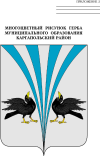 Российская ФедерацияКурганская областьДума Каргапольского муниципального округаР Е Ш Е Н И Еот 16.05.2023 г. № 304р.п. КаргапольеО внесении изменений в решение Думы Каргапольского муниципального округа от 29.07.2022г. № 97 «О создании муниципального казенного учреждения «Тагильский территориальный отдел Каргапольского муниципального округа Курганской области» и утверждении Положения о муниципальном казенном учреждении «Тагильский территориальный отдел Каргапольского муниципального округа Курганской области»В соответствии с Федеральным законом от 06.10.2003 года № 131-ФЗ «Об общих принципах организации местного самоуправления в Российской Федерации», Законом Курганской области от 30.11.2021 года № 136 «О преобразовании муниципальных образований путем объединения всех поселений, входящих в состав Каргапольского района Курганской области, во вновь образованное муниципальное образование - Каргапольский муниципальный округ Курганской области и внесении изменений в некоторые законы Курганской области» Дума Каргапольского муниципального округа Курганской областиРЕШИЛА:1. Внести в Положение о муниципальном казенном учреждении «Тагильский территориальный отдел Каргапольского муниципального округа Курганской области», утвержденного приложением к решению Думы Каргапольского муниципального округа от 29.07.2022г. № 97 «О создании муниципального казенного учреждения «Тагильский территориальный отдел Каргапольского муниципального округа Курганской области» и утверждении Положения о муниципальном казенном учреждении «Тагильский территориальный отдел Каргапольского муниципального округа Курганской области» следующее изменение:1.1. Раздел I «Общие положения» пункт 1 вместо слов «п. Грибный» читать «п. Грибной».2. Настоящее решение вступает в силу со дня его подписания.3. Опубликовать настоящее решение в информационном листке «Вестник  Каргапольского муниципального округа» и разместить на официальном сайте Каргапольского муниципального округа в информационно-телекоммуникационной сети «Интернет».Председатель ДумыКаргапольского муниципального округа		      		 	Е.В. Кучин	Глава Каргапольского муниципального округа                                             	Е.Е. Ленков